Slovenský jazyk 2.BPíšeme listySúkromný list sa skladá z týchto piatich častí:Pozdrav -list zvykneme začínať nejakým vhodným pozdravomOslovenie - toho, komu list píšeme. Poskytuje informáciu o príjemcovi.Informácia - o čom chcem príjemcu informovať.Pozdrav -je zaužívaný ako na začiatku listu, tak aj na konci toho listu.Podpis - poskytuje informáciu o odosielateľoviPrečítaj si tento list.Milá babka!Ďakujem Ti za krásnu knihu, ktorú si mi poslala. Veľmi ma potešila a rada si z nej čítam. Prázdniny sa nám pomaličky končia. Rodičia stále chodia do práce a my si doma vymýšľame rôzne aktivity. Minule sme mamičku prekvapili upečenou bábovkou. Veľmi sa teším, keď ju budem môcť upiecť aj tebe.Mám Ťa veľmi rada a teším sa na najbližšiu návštevu u teba na dedine.                          Tvoja vnučka  Evka.Podčiarkni v liste oslovenie.Daj do krúžku pozdrav v liste.Zelenou pastelkou označ záver listu.Červenou pastelkou označ v liste slová, ktoré začínajú veľkým písmenom a nie sú na začiatku vety.Doplň chýbajúce slová v liste: ................................... Jurko!Úvodom  môjho listu .............  srdečne pozdravujem. Chýbaš mi. Bolo nám cez prázdniny dobre. Spolu sme .................................................................................................................  .Ale aj škola je dôležitá. Musíme sa veľa učiť a dávať .........................................., aby sme boli ........................................ . Naša pani učiteľka nám často dáva týždenné domáce .................. . Každý piatok máme krúžky. Je to zábavné. Môžeme si pracovné listy dokončiť ............................... . Za snahu dostaneme .................................................  .Tak to je všetko. Napíš mi, budem rád. Teším sa na ................... odpoveď.Tvoj kamarát Ferko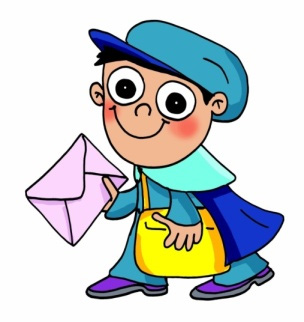 